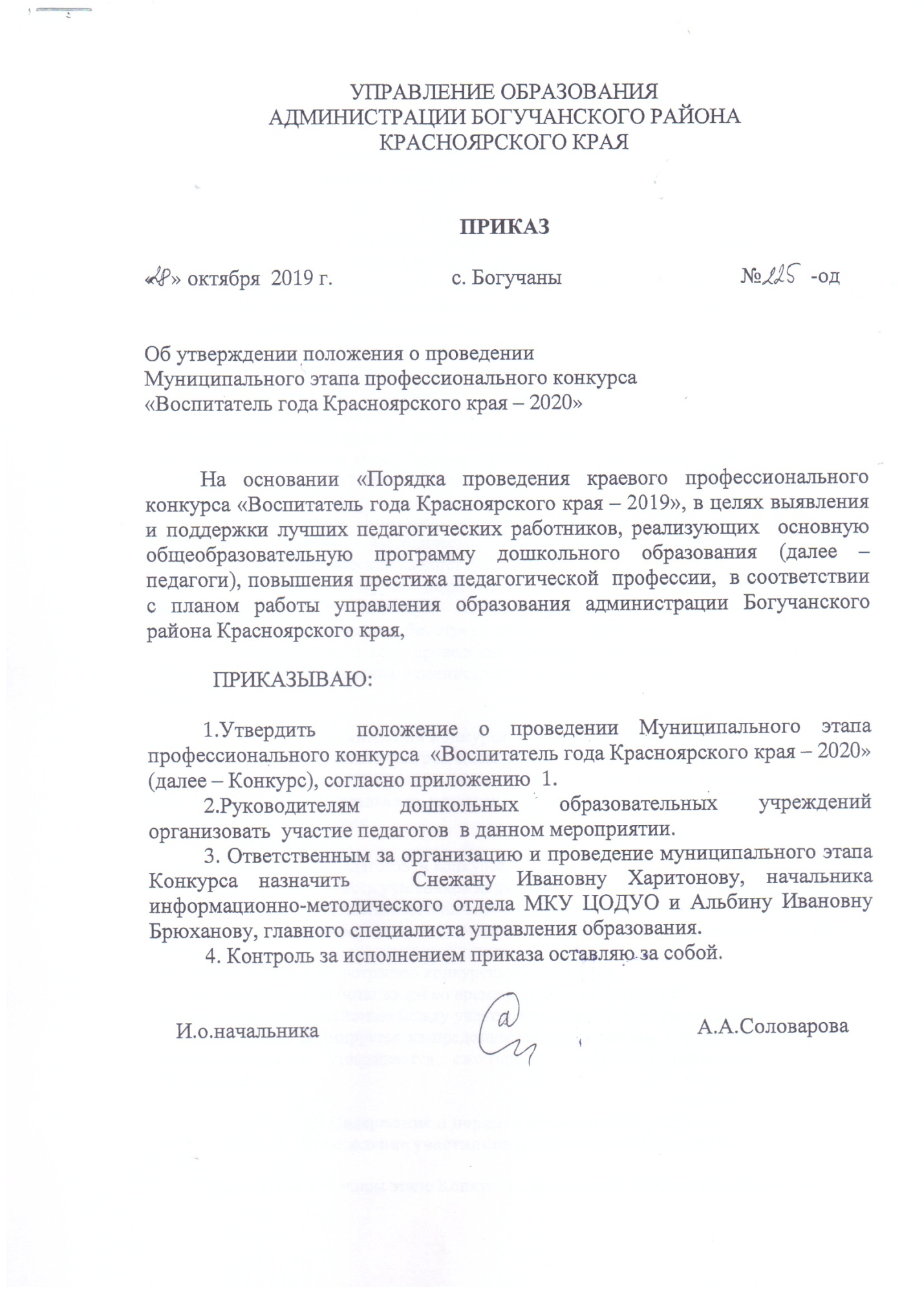 Приложение № 1                                                                                            к приказу № 225 -од от 28.10.2019 г     Положение о проведении  муниципального этапа  профессионального конкурса «Воспитатель года Красноярского края  – 2020»1. Общие положения.1.1. Настоящее положение разработано на основании «Порядка проведения краевого профессионального конкурса «Воспитатель года Красноярского края – 2019»»  и определяет  порядок организации и проведения муниципального этапа профессионального  конкурса  «Воспитатель года Красноярского края – 2020»  (далее – Положение, Конкурс).1.2. Основными задачами Конкурса являются:- выявление и поддержка педагогических работников, использующих  инновационные методы, средства и технологии дошкольного образования;- развитие творческой инициативы и повышение профессионального мастерства педагогических работников;- повышение престижа труда педагогических работников;- выявление талантливых педагогических работников, их поддержка и поощрение;- распространение лучших образцов профессионального опыта педагогических работников.1.3. Учредителем  Конкурса  является Управление образования администрации Богучанского района. Методическое сопровождение Конкурса осуществляет информационно-методический кабинет МКУ ЦОДУО. 1.4. Участники Конкурса:  педагоги  образовательных организаций  Богучанского района, реализующих основную общеобразовательную программу дошкольного образования (далее – педагоги), без ограничения стажа и возраста. 1.5. Информация о ходе проведения Конкурса представляется  на официальном сайте управления образования администрации Богучанского района Красноярского края boguo.ru.2. Организация конкурса. Руководство Конкурсом.2.1. Для проведения конкурса создаётся  организационный комитет (оргкомитет), который действует на основании данного положения.  Состав оргкомитета утверждается ежегодным приказом начальника управления образования администрации Богучанского района Красноярского края.2.2. Оргкомитет:-обеспечивает участие педагогов  в конкурсе; -координирует деятельность участников конкурса;-осуществляет организационно-методическое обеспечение и проведение Конкурса;-оценивает  материалы, представленные на Конкурс в соответствии с данным Положением;-организует приём и регистрацию конкурсных материалов;-создает условия для работы жюри во время проведения Конкурса;-обеспечивает взаимодействие между участниками и организаторами Конкурса.2.3. Жюри формируется из представителей учредителя, ОО района, родительской общественности и утверждается ежегодным  приказом начальника управления образования.3. Содержание и порядок проведения Конкурса. Определение участников и победителей Конкурса.Для участия в заочном этапе Конкурса в Оргкомитет Конкурса предоставляются:- заявка участника (приложение № 1);-фотографию участника в хорошем качестве;Заявка и фотография предоставляется в электронном виде.Программа предполагает проведение конкурса в два этапа – заочный и очный. 1-й этап: заочный Сроки проведения – третья  полная неделя ноября. На первом (заочном) этапе Конкурса проводится отбор участников для второго этапа. По итогам первого (заочного) этапа определяются участники второго (очного) этапа  в количестве 5 человек, набравшие наибольшую сумму баллов в рейтинге  по результатам прохождения заочного  конкурсного испытания.Оргкомитет Конкурса утверждает состав конкурсантов второго этапа на следующий день  после проведения первого (заочного) этапа Конкурса.  На заочный этап Конкурса конкурсанты предоставляют доклад – презентацию «Мой успешный проект» в  электронном виде.Формат  задания: доклад – презентация должен  отражать практику применения участником метода проектов, включать описание значимой цели, согласованных действий  и способов ее достижения, результатов.Критерии оценивания отражены в приложении № 2 к данному Положению. 2-й этап: очный Сроки проведения – пятница второй полной недели декабря.Место проведения определяется ежегодным приказом начальника управления образования.По итогам Конкурсных испытаний второго (очного) этапа составляется ранжированный список участников, учитывающий сумму набранных баллов за оба испытания.2-й этап состоит из двух конкурсных заданий.Последовательность прохождения конкурсных испытаний участниками определяется жеребьевкой.Задание 1. Проведение интегрированного занятия с детьми по речевому развитию с дидактической игрой по содержанию произведения.Цель данного задания – продемонстрировать умения разработать и провести занятие по речевому развитию (выразительное чтение) с группой детей с включением дидактической игры по содержанию произведения.Участник конкурса демонстрирует фрагмент занятия из образовательной области – речевое развитие,  отражающего характерную для участника педагогическую технологию и методические приемы. Возраст детей и тема занятия определяется участником Конкурса самостоятельно. Регламент: фрагмент  занятия с детьми до 20 минут, вопросы членов жюри – до 5 минут. До занятия конкурсант представляет членам жюри технологическую карту занятия.  Для демонстрации занятия конкурсанту предоставляется группа детей из числа воспитанников дошкольного учреждения, на базе которого будет проходить конкурс.Все необходимые материалы и оборудование участник Конкурса должен иметь с собой.Критерии оценивания (приложение № 3).Задание 2. Мастер-класс для педагогов и родителейФормат: Участник конкурса работает с аудиторией взрослых (родители, воспитатели, представители общественности и т.д.). Демонстрирует  конкретный прием, метод, технологию воспитания, обучения, развития и оздоровления в соответствии с тенденциями развития дошкольного образования, характерные  для практики  участника. Тема мастер-класса определяется участником Конкурса самостоятельно.Общее время проведения – до 20 минут, вопросы членов жюри – до 5 минут. Необходимое оборудование и материалы участник Конкурса должен иметь с собой.Для демонстрации мероприятия предоставляется аудитория из числа зрителей Конкурса.Критерии оценивания (приложение № 4).4. Подведение итогов Конкурса и награждение.4.1. На втором (очном) этапе Конкурса определяется победитель Конкурса, набравший наибольшее количество баллов и находящийся  на первом месте в рейтинговом списке участников  и два призера  Конкурса – два участника, следующие в рейтинговом списке за победителем. В случае равенства баллов распределение мест между финалистами Конкурса определяется путём голосования членов Жюри, в случае равенства голосов решающим голосом обладает председатель Жюри.4.2. Победители и призеры Конкурса награждаются дипломами победителя   и призеров (соответственно), а также ценными подарками. Победителю вручается памятный знак с символом Конкурса. Победитель Конкурса направляется для  участия в краевом профессиональном конкурсе «Воспитатель года Красноярского края – 2020». В случае невозможности участия победителя Конкурса в краевом мероприятии, на Конкурс отправляется  участник, идущий в рейтинговом списке сразу за победителем.4.3. Остальным участникам Конкурса вручается диплом за участие.5. Участие независимых экспертов в Конкурсе.5.1. В подведении итогов Конкурса могут принимать участие независимые эксперты из числа опытных педагогов-стажеров, а также заведующих детскими садами района – «Золотой фонд». Подведение итогов этой группой лиц осуществляется по  критериям, которые они определили самостоятельно и независимо от настоящего Положения. Награждение выбранных кандидатур в этом случае осуществляется за счет «Золотого фонда».Приложение 1 к Положению о проведении  муниципального этапа  профессионального конкурса «Воспитатель года Красноярского края  – 2020»Заявка на участие в муниципальном этапе конкурса «Воспитатель года Красноярского края – 2020»Приложение 2 к Положению о проведении  муниципального этапа  профессионального конкурса «Воспитатель года Красноярского края  – 2020»Критерии оценивания  доклада-презентации (заочного этапа Конкурса)Приложение 3 к Положению о проведении  муниципального этапа  профессионального конкурса «Воспитатель года Красноярского края  – 2020»Критерии оценивания  интегрированного занятия с детьми по речевому развитию с дидактической игрой по содержанию произведения.Приложение 4 к Положению о проведении  муниципального этапа  профессионального конкурса «Воспитатель года Красноярского края  – 2020»Критерии оценивания конкурсного задания Мастер-класс для педагогов и родителейФамилияИмяОтчествоДолжность Место работы (краткое наименованиеобразовательного учрежденияв соответствии с уставом)Возрастная группа детей, необходимых для представления задания № 1 (очный этап) Контактная информация:Телефон рабочийТелефон сотовыйОбщий трудовой и педагогическийстажКвалификационная категорияПедагогическое кредо участника№КритерийМаксимальное количество балловБаллы жюриПримечания 1Соответствие проекта требованиям ФГОС ДО52Соответствие проекта возрасту детей дошкольного возраста53Значимость поставленной цели 54Значимость достигнутых результатов55Умение продемонстрировать взаимодействие участников образовательных отношений (воспитанников, родителей, педагогов) в ходе выполнения проекта 56Возможность применения проекта другими педагогами 57Самооценка эффективности  (успешности) проекта58Культура представления информации5ИТОГО40№КритерийМаксимальное количество балловБаллы жюриПримечания 1Соответствие занятия требованиям ФГОС ДО12Соответствие занятия  возрастным особенностям воспитанников13Соответствие занятия  поставленной цели и задачам  14Соответствие формулировки цели занятия методическим требованиям15Соответствие формулировки задач (обучающей, развивающей, воспитательной)  занятия методическим требованиям36Реализация задач (обучающей, развивающей, воспитательной) в ходе занятия  37Соответствие выбранного темпа и ритма чтения характеру произведения18Соблюдение норм русского языка и владение терминологией  на протяжении всего занятия29Соблюдение СанПиН и правил работы с книгой210Определение отрывка произведения для чтения с детьми с целью донесения идеи произведения111Включение в беседу с детьми вопросов, направленных на выяснение основой идеи произведения112Организация рабочего места детей (целесообразность их размещения в рабочем пространстве)113Целостность и законченность фрагмента занятия114Соблюдение времени на выполнение задания (20 мин)1ИТОГО20№КритерийМаксимальное количество балловБаллы жюриПримечания 1Соответствие мастер-класса   требованиям ФГОС ДО52Соответствие мастер-класса   поставленной цели и задачам  53Реализация цели и задач мастер-класса5Соблюдение норм русского языка и владение терминологией  на протяжении всего мастер-класса2Соответствие занятия целям и задачам3Целесообразность организации  рабочего места участников мастер-класса 1Целостность и законченность занятия5Методическая и практическая ценность мастер-класса5Презентационная культура педагога3Соблюдение времени на выполнение задания (20 мин)1ИТОГО35